EDITAL – TOMADA DE PREÇOS Nº. 003/2019OBJETO: Contratação de empresa especializada para EXECUÇÃO DE OBRAS DE RECONSTRUÇÃO DE BUEIROS E ATERRO NO MUNICIPIO DE JAPORÃ/MS. CONFORME PROCESSO nº 59053.001181/2017-75 – SECRETARIA NACIONAL DE PROTEÇÃO E DEFESA CIVIL por meio da Portaria nº 225/017, entre o Município de Japorã/MS e o Ministério da Integração Nacional.	DATA DE ABERTURA DA SESSÃO: 19 de Julho de 2019. HORÁRIO: 09h00min (Nove horas).PREÂMBULO01 – DO OBJETO DA LICITAÇÃO02 – DAS CONDIÇÕES DE PARTICIPAÇÃO 03 – DA FORMA DE REPRESENTAÇÃO04 – HABILITAÇÃO (ENVELOPE Nº. 01)05 – PROPOSTA DE PREÇO (ENVELOPE Nº. 02)06 – REUNIÃO DA COMISSÃO PERMANENTE DE LICITAÇÃO07 – DOS PROCEDIMENTOS MICRO EMPRESA E EMPRESA DE PEQUENO PORTE08 – CRITÉRIOS DE JULGAMENTO 09 – RECURSOS ADMINISTRATIVOS 10 – DAS CONSULTAS E DA IMPUGNAÇÃO DO EDITAL11 – CONDIÇÕES CONTRATUAIS12 – GARANTIA DA EXECUÇÃO DO CONTRATO13 – DA NATUREZA E FORMA DE EXECUÇÃO DOS SERVIÇOS14 – PAGAMENTO E RECEBIMENTO DOS SERVIÇOS15 – DA DOTAÇÃO ORÇAMENTÁRIA16 – DOS PRAZOS17 – DA VIGÊNCIA18 – SANÇÕES/MULTAS19 – DA ANULAÇÃO, REVOGAÇÃO OU MODIFICAÇÃO 20 – DISPOSIÇÕES FINAIS21 – FOROANEXOS01 – MINUTA CONTRATUAL02 – PROPOSTA DE PREÇOS03 – CONVÊNIO/PLANO DE TRABALHO04 – VOLUME 1 - MEMORIAL, ESPECIFICAÇÕES TECNICAS E ORÇAMENTO DE OBRAS05 – VOLUME 2 – PROJETOS 06 – DEMONSTRAÇÃO DA BONIFICAÇÃO E DESPESAS INDIRETA – BDI 07 – DECLARAÇÃO DE APARELHAMENTO E PESSOAL TÉCNICO08 – DECLARAÇÃO DE COMPROMISSO (FATOS SUPERVINIENTES) E DE MENOR09 – DECLARAÇÃO DE NÃO PARTICIPAÇÃO10 – DECLARAÇÃO PARA MICROEMPRESA E EMPRESA DE PEQUENO PORTE11 – MODELO DE PROCURAÇÃO12 – TERMO DE RENÚNCIA.13 – DECLARAÇÃO MARCO REGULATÓRIO ANTICORRUPÇÃO.      14 – MODELO DE DECLARAÇÃO DE SUSTENTABILIDADE AMBIENTALEDITAL – TOMADA DE PREÇOS Nº. 003/2019O Município de Japorã, Estado de Mato Grosso do Sul, por intermédio da Secretaria de Infraestrutura juntamente com a Comissão Permanente de Licitação, designada pelo Decreto nº 1.270/2019, torna público para conhecimento dos interessados, que fará realizar a licitação na modalidade Tomada de Preços.A documentação de Habilitação e Proposta de Preços será recebida no dia 19 de Julho de 2019 às 09h00min (Nove horas), na sede da Prefeitura Municipal, na Avenida Deputado Fernando Saldanha, s/n.O procedimento Licitatório que dele resultar obedecerá integralmente a Lei 8.666 de 21 de Junho de 1993 e alterações posteriores, Lei Complementar nº. 123/06, e demais especificações e condições constantes neste ato convocatório, bem como as Normas da ABNT – Associação Brasileira de Normas Técnicas.1 – DO OBJETO DA LICITAÇÃO1.1 – O Objeto da presente licitação é a contratação de empresa especializada para EXECUÇÃO DE OBRAS DE RECONSTRUÇÃO DE BUEIROS E ATERRO NO MUNICIPIO DE JAPORÃ/MS. CONFORME PROCESSO nº 59053.001181/2017-75 – SECRETARIA NACIONAL DE PROTEÇÃO E DEFESA CIVIL por meio da Portaria nº 225/017, entre o Município de Japorã/MS e o Ministério da Integração Nacional.1.2 – Não havendo expediente ou ocorrendo qualquer fato superveniente que impeça a realização do julgamento na data marcada, a sessão será automaticamente transferida para o primeiro dia útil subsequente, no mesmo horário e local anteriormente fixado, desde que não haja comunicação do Município de Japorã/MS em contrário. 1.3 – As especificações constantes da Proposta de Preço, não poderão ser alteradas, podendo o proponente oferecer esclarecimento à Comissão Permanente de Licitação, por meio de carta, que anexará à proposta.2 – DAS CONDIÇÕES DE PARTICIPAÇÃO2.1 – Somente poderão participar deste certame as empresas:a) Estabelecidas no País, que satisfaçam as condições e disposições contidas neste Edital;b) As empresas cadastradas, ou que atendam todas as condições exigidas para cadastramento até o terceiro dia anterior à data do recebimento das propostas, observada a necessária qualificação, nos termos do artigo 22, parágrafo 2º e 9º da Lei 8.666/93 e alterações posteriores.É facultado e recomendado aos interessados enviar os documentos para cadastramento com antecedência, a fim de haver a possibilidade de se corrigirem falhas ou omissões capazes de provocar inabilitação.2.2 – Não será permitida a participação de empresa em consórcio ou em processo de falência ou concordata ou que se encontre incursa na penalidade prevista no Art. 87, incisos III e IV (imposta por órgão ou entidade da Administração Pública) da Lei nº 8.666/93 e alterações posteriores.2.3 – Não será permitida a participação de pessoa física, de empresas que tenham sócios ou empregados que sejam funcionários/servidores da Administração pública Municipal, bem como, de empresas que, por qualquer motivo, estejam declaradas inidôneas para licitar ou contratar com a administração pública e ainda aquelas que estejam suspensas de licitar e contratar com o Município.2.4 – É vedado qualquer participante representar mais de uma empresa.2.5 - Das Microempresas E empresas De Pequeno Porte:Como condição para participação no certame como ME e EPP, os licitantes deverão comprovar a condição de microempresa ou empresa de pequeno porte, apresentando CERTIDÃO SIMPLIFICADA EXPEDIDA PELA JUNTA COMERCIAL (COM DATA DE EXPEDIÇÃO DE NO MÁXIMO 90 DIAS DA DATA DE ABERTURA DA LICITAÇÃO) e DECLARAÇÃO DE MICROEMPRESA E EMPRESA DE PEQUENO PORTE (ANEXO X) NO ATO DO CREDENCIAMENTO NÃO SERÁ ACEITA OUTRO DOCUMENTO EM SUBSTITUIÇÃO A CERTIDÃO SIMPLIFICADA, NEM PROTOCOLOS COM PEDIDO DE REENQUADRAMENTO.As Microempresa -ME e/ou Empresa de Pequeno Porte -EPP, por ocasião da participação na licitação, deverão apresentar toda a documentação exigida para a efeito de comprovação de regularidade fiscal, mesmo que esta apresente alguma restrição.Havendo alguma restrição na comprovação da regularidade fiscal, será assegurado às mesmas o prazo de 05 (cinco) dias úteis, prorrogáveis por igual período, a critério do Presidente da C.P.L, para a regularização da documentação, e emissão de eventuais certidões negativas ou positivas, estas com efeito de negativa (art. 43, parágrafo primeiro da LC 147/14);A não regularização da documentação, no prazo previsto, implicará a decadência do direito à contratação, sem prejuízo das sanções previstas no art. 81 da Lei nº 8.666, de 21/06/1993, sendo facultado ao Presidente da C.P. L Convocar os Licitantes remanescentes, na ordem de classificação, para a assinatura do contrato, ou revogar a licitação (art. 43, parágrafo segundo da LC 147/14).Poderão ser protocolados os envelopes (ou enviados por correio), sendo entregues até o momento de abertura do certame.2.6 – Microempresas e as empresas de pequeno porte, nos termos do art. 72, da Lei Complementar n 123/06 e devido à necessidade de identificação pelo Presidente da Comissão Permanente de Licitação, deverão habilitar-se acrescidas das expressões “ME” ou “EPP” à sua firma ou denominação. 2.6.1 – O descumprimento da lei, sem prejuízo das sanções cabíveis, não acrescendo ao nome habilitado as extensões ME ou EPP, significa renúncia expressa e consciente, desobrigando o Presidente da Comissão, dos benefícios da Lei Complementar n 123/06 e Lei Complementar nº 039/2015, aplicável ao presente certame;2.6.2 – A responsabilidade pela declaração de enquadramento como microempresa de pequeno porte é única e exclusiva do licitante que, inclusive, se sujeita a todas as consequências legais que possam advir de um enquadramento falso ou errôneo.2.7 – As empresas interessadas poderão realizar vistoria nos locais e instalações da execução dos serviços, ocasião na qual será firmado ATESTADO DE VISITA, de forma a obterem pleno conhecimento das condições e eventuais dificuldades para a sua execução, bem como de todas as informações necessárias à formulação da sua proposta de preços. 2.7.1 - Para agendamento da vistoria a empresa deverá entrar em contato com a Prefeitura Municipal, no Setor de Licitação, no horário das 07h30min às 11h30min, através do telefone (67) 3475-1712, devendo ser efetivada até 02 (dois) dias úteis antes da data fixada para a sessão pública.2.7.2 - A realização da vistoria não se consubstancia em condição para a participação na licitação, ficando, contudo, as licitantes cientes de que após apresentação das propostas não serão admitidas, em hipótese alguma, alegações posteriores no sentido da inviabilidade de cumprir com as obrigações, face ao desconhecimento dos serviços e de dificuldades técnicas não previstas.2.7.3 - Eventuais discrepâncias/inconsistências observadas na fase de vistoria e de elaboração da proposta - inclusive e principalmente às relativas ao prazo de execução e às especificações dos itens e serviços - deverão ser apontadas formalmente (por escrito) ao Presidente da Comissão Permanente de licitação, até 02 (dois) dias antes da data prevista para a abertura do certame licitatório. Após essa data, nenhuma reclamação será aceita, cabendo à Contratada a execução do objeto em sua totalidade, uma vez que se trata de contratação do tipo "empreitada por menor preço global".2.7.4 - A vistoria somente poderá ser efetuada por um Engenheiro Responsável Técnico ou representante da empresa, devidamente comprovado por meio de procuração ou contrato social.3 – DA FORMA DE REPRESENTAÇÃO/CREDENCIAMENTO3.1 – A licitante através do seu representante legal deverá proceder ao respectivo credenciamento, no horário marcado para a reunião, apresentando cópia de seus documentos pessoais juntamente com o original para ser autenticado por servidor da Administração.3.2 – O Credenciamento far-se-á mediante a apresentação dos seguintes documentos: I – Registro comercial, no caso de empresa individual; II – Ato constitutivo, estatuto ou contrato social em vigor, devidamente registrado na Junta Comercial ou no cartório de pessoas jurídicas, em se tratando de sociedades comerciais, e, no caso de sociedades por ações, acompanhado de documentos de eleição de seus administradores; III – Inscrição do ato constitutivo, no caso de sociedades civis, acompanhada de prova de diretoria em exercício; IV – Decreto de autorização, em se tratando de empresa ou sociedade estrangeira em funcionamento no País, e ato de registro ou autorização para funcionamento expedido pelo órgão competente, quando a atividade assim o exigir. 3.3 – Tratando-se de procurador, deverá apresentar instrumento público ou particular de procuração, com firma reconhecida em cartório, com menção expressa de que lhe confere amplos poderes, inclusive para recebimento de intimações de decisão sobre a desistência ou não de recursos contra a classificação, em nome da proponente, acompanhado do correspondente documento, dentre os indicados no subitem acima, que comprove os poderes do mandante para a outorga. 3.4 – Só terão direito de usar a palavra, ter acesso aos documentos apresentados pelos demais licitantes, rubricá-los, apresentar reclamações, impugná-los, bem assim às propostas, o procurador de licitante previamente credenciado perante a Comissão Permanente de Licitação, na forma como previsto no item anterior.3.5 – O não credenciamento do procurador de Licitante não implicará na inabilitação da empresa outorgante ou na desclassificação da proposta que apresentar ensejará apenas a perda do direito do seu procurador de manifestar-se durante a Sessão Pública de recebimento, análise e julgamento das propostas ou mesmo de ter acesso aos documentos e à proposta apresentada pelos demais licitantes.3.6 – É vedado qualquer participante representar mais de uma empresa.3.6.1 – A empresa proponente somente poderá se pronunciar através de seu representante credenciado e ficará obrigada pelas declarações e manifestações do mesmo.3.6.1.1 – Será admitido o substabelecimento do credenciamento desde que devidamente justificado e esteja previsto no instrumento de procuração e/ou credenciamento poderes específicos para tal ato.3.7 – Toda documentação exigida para o certame deverá ser apresentada em cópia legível, devidamente autenticada por cartório competente ou por servidor da Administração, ou publicação em órgão da imprensa oficial, e/ou documento disponível na internet, no site oficial do órgão emissor, sendo que, somente serão considerados válidos aqueles que estejam em plena validade. 3.8 Como condição para participação no certame como ME e EPP, os licitantes deverão comprovar a condição de microempresa ou empresa de pequeno porte, apresentando CERTIDÃO SIMPLIFICADA EXPEDIDA PELA JUNTA COMERCIAL (COM DATA DE EXPEDIÇÃO DE NO MÁXIMO 90 DIAS DA DATA DE ABERTURA DA LICITAÇÃO) e DECLARAÇÃO DE MICROEMPRESA E EMPRESA DE PEQUENO PORTE (ANEXO X), NO ATO DO CREDENCIAMENTO NÃO SERÁ ACEITA OUTRO DOCUMENTO EM SUBSTITUIÇÃO A CERTIDÃO SIMPLIFICADA, NEM PROTOCOLOS COM PEDIDO DE REENQUADRAMENTO.3.9 Para o Credenciamento do Representante será necessário (documentos autenticados) e Declarações (em papel timbrado e assinado pelo representante legal).a) Contrato Social;b) Documento pessoal com foto do representante a ser credenciado;c) Procuração (caso o representante não for sócio/proprietário da empresa) – Anexo XI;d) Certidão Simplificada da Junta Comercial (para comprovação do enquadramento e uso dos benefícios da Lei Complementar n. 123/2006);e) Declaração de Microempresa e Empresa de Pequeno Porte (Anexo X);f) Declaração de Termo de Renúncia (Anexo XII);04 – HABILITAÇÃO4.1 – As licitantes deverão apresentar na data e horário previsto neste Edital dois envelopes devidamente fechados, contendo no Envelope  documentação de Habilitação e no Envelope  Proposta Preços, conforme elencado abaixo:ENVELOPE 01 – HABILITAÇÃOMUNICÍPIO DE JAPORÃ– ESTADO DE MATO GROSSO DO SULTOMADA DE PREÇOS N° 0032019Data de Início da sessão: 19 de Julho de 2019 Horas do Início da Sessão: 09h00min (Nove horas)Razão Social: CNPJ: Inscrição Estadual: Endereço: CEP: Telefone: E-mail: ENVELOPE 02 – PROPOSTA DE PREÇOSMUNICÍPIO DE JAPORÃ – ESTADO DE MATO GROSSO DO SULTOMADA DE PREÇOS N° 003/2019Data de Início da sessão: 19 de Julho de 2019Horas do Início da Sessão: 09h00min (nove horas)CNPJ: Inscrição Estadual: Endereço: CEP: Telefone: E-mail: 4.2 – DOCUMENTAÇÃO (ENVELOPE 01) As licitantes deverão apresentar no Envelope  documentação a seguir transcrita, sob pena de desclassificação:4.2.1 – Relativamente à Habilitação Jurídica.a) – Ato constitutivo, estatuto ou contrato social em vigor da licitante, devidamente registrado em se tratando de sociedade comercial e, no caso de sociedade por ações, acompanhado de documentos de eleição de seus administradores.b) – Inscrição de ato constitutivo em Cartório de Registro de Pessoas Jurídicas, no caso de Sociedades Civis acompanhado de prova da diretoria em exercício.Os documentos acima mencionados ficam dispensados (ou seja, não precisam estar novamente no envelope 01- Habilitação), caso já tenham sido apresentados no credenciamento.– Relativamente à Regularidade Fiscal. Comprovante de Inscrição e de Situação Cadastral relativo ao Cadastro Nacional de Pessoas Jurídicas (CNPJ) emitida via internet, com data de emissão não superior a 60 (sessenta dias); Observação: Caso a licitante apresente o CNPJ, com data de sua emissão superior a 60 (sessenta) dias, a Comissão Permanente de Licitação poderá no ato da sessão, verificar no site oficial www.receita.fazenda.gov.br, se a situação cadastral da licitante encontra-se ATIVA.Prova de regularidade quanto a Débitos Relativos aos Tributos Federais e à Dívida Ativa da União, emitida pela Procuradoria-Geral da Fazenda Nacional;Prova de regularidade de débito tributário com a Fazenda Estadual da sede da licitante ou outra prova equivalente, na forma da lei;Prova de regularidade com a Fazenda Municipal, emitida pelo Órgão competente da localidade de domicílio ou sede da empresa Proponente, na forma da Lei;Certificado de regularidade relativa ao Fundo de Garantia por Tempo de Serviço (FGTS), demonstrando situação regular no cumprimento dos encargos sociais instituídos por lei. Prova de regularidade relativa às Contribuições Previdenciárias e às de Terceiros, demonstrando situação regular no cumprimento dos encargos sociais instituídos por lei (Certidão Conjunta Item ‘b” acima);Certidão Negativa de Débitos Trabalhistas (CNDT), emitida pelo Tribunal Superior do trabalho;Certificado de Registro Cadastral emitido pela Prefeitura Municipal de Japorã/MS (em plena validade).4.2.3 – Micro Empresa e Empresa de Pequeno Porte. (Lei Complementar nº. 123/06)4.2.3.1 – As microempresas e empresas de pequeno porte, por ocasião da participação em certames licitatórios, deverão apresentar toda a documentação exigida para efeito de comprovação de regularidade fiscal, mesmo que esta apresente alguma restrição. 4.2.3.1.1 – Havendo alguma restrição na comprovação da regularidade fiscal, será assegurado o prazo de 05 (cinco) dias úteis, cujo termo inicial corresponderá ao momento em que o proponente for declarado o vencedor do certame, prorrogáveis por igual período, (a critério da Administração Pública), para a regularização da documentação, pagamento ou parcelamento do débito, e emissão de eventuais certidões negativas ou positivas, com efeito, de certidão negativa. 4.2.3.2.2 – A não-regularização da documentação, no prazo previsto no §1, do art. 43, da Lei Complementar n 123/06, implicará decadência do direito à contratação, sem prejuízo das sanções previstas no art. 81, da Lei n 8.666/93, sendo facultado à Administração convocar os licitantes remanescentes, na ordem de classificação, para assinatura do contrato ou outros instrumentos congêneres ou revogar a licitação. 4.2.3.2.3 – Se as Microempresas e Empresas de Pequeno Porte desatender a habilitação pedida quanto a Capacidade Jurídica, Qualificação Técnica ou Qualificação Econômica, estará ipso facto inabilitada.4.2.3.3 – A responsabilidade pela declaração de enquadramento como Microempresa Individual, Microempresa ou Empresa de Pequeno Porte é única e exclusiva da licitante que, inclusive, se sujeita a todas as consequências legais que possam advir de um enquadramento falso ou errôneo.4.2.4  – Relativamente à Qualificação Técnica: a) Certificado de Registro no CREA/CAU, Pessoa Jurídica, da empresa proponente e do Responsável Técnico (Pessoa Física), no Conselho Regional de Engenharia e Arquitetura – CREA/CAU do exercício vigente (caso a licitante tenha mais de 01 (um) responsável técnico no quadro de funcionários deverá ser apresentado apenas o CREA pessoa física do técnico, que responderá caso vencedor do certame);b) Comprovação de que a empresa possui em seu quadro de funcionários responsável técnico, caso seja vencedora do certame e que tenha vínculo com a empresa, se sócio mediante o contrato social, e se for contratado cópia do contrato de trabalho ou da carteira de trabalho.c) Declaração da Licitante de disponibilidade de aparelhamento e pessoal técnico adequado e disponível para realização do objeto desta Licitação. (Sugestão de modelo apresentado no anexo VII - em papel timbrado e assinado pelo representante legal).d) Declaração de que nenhum dirigente ou responsável técnico participa ou participou nos últimos 180 dias do quadro de funcionários desta Prefeitura. (Sugestão de modelo apresentado no anexo XI - em papel timbrado e assinado pelo representante legal).e) Declaração de elaboração independente de proposta e atuação conforme ao marco legal anticorrupção. (Sugestão de modelo apresentado no anexo XIII - em papel timbrado e assinado pelo representante legal).f) Declaração de sustentabilidade ambiental ((Sugestão de modelo apresentado no anexo XIV - em papel timbrado e assinado pelo representante legal).4.2.5 – Relativamente à Qualificação Econômica e Financeira:4.2.5.1 - Certidão negativa de falência ou recuperação judicial, expedida pelo distribuidor ou distribuidores, se for o caso, da sede da pessoa jurídica, que esteja dentro do prazo de validade expresso na própria certidão. Caso não houver prazo fixado, a validade será de 60 (sessenta) dias;4.2.5.2. Balanço Patrimonial e Demonstrações Contábeis do último exercício social, já exigíveis e apresentados na forma na Lei, vedada a sua substituição por balancetes ou balanços provisórios.a) – Serão considerados aceitos como na forma da lei o balanço patrimonial e demonstrações contábeis assim apresentados:a.1) no caso de Sociedades por Ações, regidas pela Lei n° 6.404/76:a.1.1) cópia do Balanço deve ser acompanhada de comprovação de registro na Junta Comercial; oua.1.2) cópia da publicação em Diário Oficial; oua.1.3) cópia da publicação em Jornal de Grande Circulação.a.2) Sociedades por cota de responsabilidade Limitada (Ltda):a.2.1) a cópia do Balanço deve ser acompanhada de cópia dos Termos de Abertura e Encerramento do Livro Diário registrado na Junta Comercial da sede ou domicílio da licitante ou em outro órgão equivalente. Sendo que em qualquer caso, o Balanço deve conter assinatura do representante legal da empresa e de profissional habilitado no CRC; oua.2.2) As Empresas constituídas a menos de 01 (um) ano, deverão comprovar tal situação mediante apresentação do Balanço de Abertura devidamente registrado na Junta Comercial da sede ou domicílio da licitante ou em outro órgão equivalente, acompanhado da Declaração do Contador; a.2.3) As Microempresas e as Empresas de Pequeno Porte, deverão apresentar Declaração do Contador, acompanhada da cópia do Imposto de Renda, do último exercício social.b) Para efeito de comprovação da boa situação financeira a licitante deverá apresentar em seu Balanço resultado igual ou menor do que 1 (um) em qualquer dos índices abaixo explicitados:LG =      Ativo Circulante + Realizável a Longo Prazo               Passivo Circulante + Exigível a Longo PrazoSG =                                 Ativo Total                          .                  Passivo Circulante + Exigível a Longo PrazoLC =   Ativo Circulante           Passivo Circulanteb.1) A licitante que não apresentar em seu Balanço resultado igual ou menor do que 1 (um) em qualquer dos índices acima fica obrigada a comprovar, na data de apresentação da documentação, capital social ou patrimônio Líquido mínimo correspondente a 10% (dez por cento) do valor total estimado para a contratação.4.2.6 – Outras ComprovaçõesDeclaração de compromisso/fatos supervenientes, assegurando a inexistência de impedimento legal para licitar ou contratar com a Administração e de que cumpre a proibição prevista no art. 7º da CF – ou seja, de que não utiliza trabalho de menor de dezoito anos em atividades noturnas, perigosas ou insalubres, e trabalho de menor de dezesseis anos, salvo na condição de aprendiz. (Sugestão de modelo apresentado no anexo X).Toda documentação exigida para o certame deverá ser apresentada em cópia legível, devidamente autenticada por cartório competente ou por servidor da Administração, ou publicação em órgão da imprensa oficial, e/ou documento disponível na internet, no site oficial do órgão emissor, sendo que, somente serão considerados válidos aqueles que estejam em plena validade. Não serão considerados documentos em fac-símile.Não serão aceitos documentos com data de validade vencida. Os documentos que não tragam seus prazos de validade expresso, só serão aceitos desde que não ultrapassem o prazo de 60 (sessenta) dias da data de sua emissão;e) Não serão aceitas cópias ilegíveis, que não ofereçam condições de leitura das informações nelas contidas por parte da Comissão Permanente de Licitação.f) Quando a licitante apresentar certidão extraída por meio da internet, que não seja original fica a critério da Comissão Permanente de Licitação efetuar a consulta no site correspondente, para verificação da sua autenticidade.05 – PROPOSTA DE PREÇOS (ENVELOPE N° 02)5.1 – A proposta de preço deverá ser apresentada no envelope 02, estar datilografada ou impressa por processo eletrônico, em 01 (uma) via, em papel timbrado da licitante ou conforme anexo II, redigida em linguagem clara, sem emendas, rasuras ou entrelinhas, devidamente datadas, assinadas na última folha e rubricadas nas demais, contendo o seguinte:a) Razão Social, CNPJ, endereço, telefone, e-mail, CPF e assinatura do representante legal da empresa; (na ausência de qualquer dos dados o representante da empresa poderá solicitar que os mesmos constem em ata);b) Os valores apresentados deverão conter no máximo 2 (duas) casas decimais após a vírgula, (em caso de não observância desta regra, os números que ultrapassarem a 2ª casa decimal serão desconsiderados).b.1) Entre os valores unitários e os totais resultantes de erros de multiplicação e quantidades por valores unitários prevalecerão os valores unitários e o valor total corrigido;b.2) Entre os valores dos subtotais e os totais, resultantes de erros de adição prevalecerão os valores dos subtotais corrigindo o valor total;c) Prazo de execução dos serviços, contados em dias consecutivos, não excedendo o limite estabelecido no edital e seus anexos. No caso de omissão do prazo de execução a Comissão Permanente de Licitação considerará que o mesmo será o constante no presente instrumento;d) Nos preços propostos deverão constar toda e qualquer despesa necessária à realização dos serviços, inclusive instalação do canteiro de obra, quando houver, limpeza final da obra, serviços topográficos e de laboratório, sinalização, energia elétrica, consumo de combustível, materiais de expediente, mão-de-obra, materiais, máquinas e equipamentos, encargos das leis sociais e outras despesas acessórias e relativas aos trabalhos objeto desta Licitação, observando como teto máximo o valor constante na planilha de orçamentos, anexa a este edital, incluindo-se neste cômputo o BDI, que não poderá ser superior ao apresentado;e) Prazo de validade das propostas que não poderá ser inferior a 60 (sessenta) dias contados da data da entrega da mesma. No caso de omissão do prazo de validade, a Comissão Permanente de Licitação considerará que o mesmo será de 60 (sessenta) dias;5.2) Planilha Orçamentária, onde deverão estar indicados todos os preços ofertados de acordo com o especificado, bem como o valor global da proposta, os quais deverão ser escritos sob a forma decimal, precedidos da vírgula que segue a unidade centavos;5.3) Cronograma físico - financeiro para a execução da obra e serviços;5.4) Planilha demonstração da Bonificação e Despesas Indireta – BDI. (Sugestão de modelo apresentado no anexo VI - em papel timbrado e assinado pelo representante legal).5.5 – Não serão consideradas as propostas que deixarem de atender, no todo ou em parte, quaisquer das disposições deste Edital, bem como aquelas inexequíveis, presumindo-se como tais, as que contiverem preços irrisórios, nos termos da Lei ou que excederem o valor teto constante da planilha anexa, bem como aquelas que ofertarem alternativas não previstas neste Edital.5.6 – A apresentação da proposta implicará plena aceitação, por parte da licitante, das condições estabelecidas neste Edital e seus Anexos.5.7 O preço global tem a média de R$ 231.991,19 (Duzentos e Trinta e Um Mil, Novecentos e Noventa e Um Reais e Dezenove Reais). Sendo:"§1º do 48. Para os efeitos do disposto no inc. II deste artigo, consideram-se manifestamente inexequíveis, no caso de licitações de menor preço para obras e serviços de engenharia, as propostas cujos valores sejam inferiores a 70% (setenta por cento) do menor dos seguintes valores:a)média aritmética dos valores das propostas superiores a 50%(cinquenta por cento) do valor orçado pela Administração, oub)valor orçado pela Administração.5.7.1 Compõe o preço global as seguintes metas correspondentes ao Plano de Trabalho Aprovado junto ao Processo nº 59053.001181/2017-75:META 02 – RECONSTRUÇÃO COMPLETA DO BUEIRO TUBULAR – KM 14.5 – ESTRADA JAPORÃ/JACAREÍ – VALOR PREVISTO R$ 72.465,63META 06 – RECONSTRUÇÃO COMPLETA DO BUEIRO TUBULAR – KM 32.5 – ESTRADA JAPORÃ/JACAREI – VALOR PREVISTO R$ 72.465,63META 07 – RECONSTRUÇÃO COMPLETA DO BUEIRO TUBULAR – ESTRADA CRISTO REI – R$ 34.459,92.META 08 – RECONSTRUÇÃO COMPLETA DE ATERRO – CRISTO REI – VALOR PREVISTO R$ 52.600,01.5.7.2 Na composição do preço global o mesmo não poderá ultrapassar os valores previstos acima conforme planilha orçamentária individual de cada meta. 6 – REUNIÃO DA COMISSÃO PERMANENTE DE LICITAÇÃO6.1 – As reuniões da Comissão Permanente de Licitação serão públicas e acessíveis a qualquer cidadão, salvo quanto ao conteúdo das Propostas, até a respectiva abertura, presentes seus membros e os representantes das licitantes, desenvolvendo-se os trabalhos de acordo com as reuniões e fases a seguir estabelecidas:6.1.1 – A Comissão reserva-se o direito de alterar as data ou as pautas das reuniões, ou mesmo suspendê-las, em função do desenvolvimento dos trabalhos, obedecidas às normas legais aplicáveis.6.1.2 – A primeira fase da reunião de abertura, a realizar-se no dia, hora e local indicados neste Edital, terá em pauta o seguinte:a) Receber os envelopes n° 01 - Habilitação e n° 02 - Proposta de Preços;b) Colher a assinatura dos representantes das licitantes, oportunidade na qual o Presidente da Comissão Permanente de Licitação encerrará a fase de recebimento, após o que nenhuma documentação será aceita, ec) Proceder à abertura do envelope n° 01 - Habilitação, submetendo os documentos ao exame e rubrica dos membros da Comissão Permanente de Licitação e dos representantes presentes, momento em que os mesmos poderão questionar os documentos habilitatórios ou o transcurso da licitação, o que será lavrado em ata.                              6.2 – Caso a segunda fase da reunião não ocorra logo após a primeira, o envelope n° 2 - Proposta de Preços, será rubricado em seu fecho pelos membros da Comissão Permanente de Licitação e pelos representantes das licitantes presentes, permanecendo fechado sob a guarda e responsabilidade da Comissão Permanente de Licitação.6.3 – Na ocorrência da possibilidade da Comissão Permanente de Licitação apreciar e decidir de imediato sobre a habilitação das licitantes terá início a segunda fase da reunião com a seguinte pauta:a) Após análise, informar as licitantes o resultado do julgamento da habilitação colocando a disposição das licitantes para apreciação;b) Havendo desistência expressa de todas as licitantes do direito de recorrer, em relação à fase da habilitação, proceder-se-á a abertura do envelope nº. 02, das licitantes habilitadas.c) Devolução dos envelopes fechados aos concorrentes inabilitados, contendo as respectivas propostas, desde que não tenha havido recurso ou após sua denegação.d) Verificação da conformidade de cada proposta com os requisitos do edital, promovendo-se a desclassificação das propostas desconformes ou incompatíveis.e) Todos os documentos constantes do envelope de Proposta de Preços deverão ser rubricados e examinados pelos licitantes presentes e pelos membros da Comissão Permanente de Licitação.f) Julgamento e classificação das propostas de acordo com os critérios de avaliação constantes no edital.6.4 – Caso a segunda fase não ocorra, logo após a primeira, o resultado da habilitação será comunicado as licitantes, juntamente com a data, hora e local para abertura dos envelopes contendo as Propostas de Preços.6.5 – Os pedidos de esclarecimentos referentes à documentação e ás propostas de preços deverão ser feitos no momento da abertura de cada envelope, por escrito, quando serão registradas em ata, sendo vedada a qualquer licitante observações ou reclamações posteriores, a este respeito.6.6 – É facultada à Comissão ou autoridade superior, em qualquer fase da licitação a promoção de diligência destinada a esclarecer ou a complementar a instrução do processo, vedada a inclusão posterior de documento ou informação que deveria constar originariamente na proposta.7 – DOS PROCEDIMENTOS MICRO EMPRESA E EMPRESA DE PEQUENO PORTE7.1 – Será assegurado, como critério de desempate, preferência de contratação para as microempresas e empresas de pequeno porte:a) Entende-se por empate aquelas situações em que as propostas apresentadas pelas microempresas e empresas de pequeno porte sejam iguais ou até 10% (dez) por cento superiores à proposta mais bem classificada.7.2 – Para efeito do disposto no art. 44, da Lei Complementar n 123/06, ocorrendo o empate, proceder-se-á da seguinte forma: a) – A microempresa ou empresa de pequeno porte mais bem classificada poderá apresentar proposta de preço inferior àquela considerada vencedora do certame, situação em que será adjudicado em seu favor o objeto licitado.b) – Não ocorrendo à contratação da microempresa ou empresa de pequeno porte, na forma do inciso I do caput do art. 45, da Lei Complementar n 123/06, serão convocadas as remanescentes que porventura se enquadrem na hipótese dos § § 1º e 2º do artigo 44 da Lei Complementar 123/2006, na ordem classificatória, para o exercício do mesmo direito. c) – No caso de equivalência dos valores apresentados pelas microempresas ou empresas de pequeno porte que se encontrem nos intervalos estabelecidos nos §§1 e 2, do art. 44, da Lei Complementar n 123/06, será realizado sorteio entre elas para que se identifique àquela que primeiro poderá apresentar melhor oferta. d) – Na hipótese da não-contratação nos termos previstos no “caput”, do art. 45, da Lei Complementar n 123/06, o objeto licitado será adjudicado em favor da proposta originalmente vencedora do certame. e) – O disposto no art. 45, da Lei Complementar n 123/06, somente se aplicará quando a melhor oferta inicial não tiver sido apresentada por microempresa ou empresa de pequeno porte.   08 – CRITÉRIOS DE JULGAMENTO8.1 – Para julgamento da Tomada de Preços, atendidas as condições deste edital, considerar-se-á vencedora, a empresa que apresentar o menor valor global, valor este que será obtido pela soma dos produtos dos quantitativos dos serviços pelos respectivos preços unitários propostos e que será considerado como valor contratual.8.2 – O tipo de licitação adotado será o de "Menor Preço – GLOBAL".8.3 – Verificada absoluta igualdade de condições entre duas ou mais propostas, será a licitação decidida por sorteio.8.4 – Caso todas as proponentes sejam inabilitadas ou todas as propostas sejam desclassificadas a COMISSÃO PERMANENTE DE LICITAÇÃO poderá conceder prazo para que as licitantes apresentem nova documentação ou novas propostas escoimadas dos vícios apontados, conforme disposto no § 3º, do Art. 48 da Lei 8.666/93 e alterações posteriores.09 – RECURSOS ADMINISTRATIVOS9.1 – Observado o disposto no art. 109 da Lei Federal nº 8.666/93, a licitante poderá interpor recurso no prazo de 5 (cinco) dias úteis a contar da intimação do ato ou lavratura da ata, nos casos de habilitação ou inabilitação de licitante ou do julgamento das propostas. 9.2 – O recurso deverá estar devidamente fundamentado e instruído, devendo ser protocolado das horário das 7h30 às 11:30 na Prefeitura Municipal de Japorã/MS, sito a Avenida Deputado Fernando Saldanha, s/n, Centro, devendo ser juntado o instrumento de procuração ou Contrato Social, em original ou fotocópia autenticada, aptos a demonstrarem que o signatário das peças detém poderes para representar a licitante, devendo observar os seguintes requisitos: a) – Serem datilografados ou impressos por qualquer processo eletrônico e devidamente fundamentados; b) – Serem assinados pelo representante legal da recorrente ou por procurador devidamente habilitado.  9.3 – Interposto recurso, o mesmo será comunicado às demais licitantes, que poderão impugná-lo no prazo de 05 (cinco) dias úteis. Os recursos e contrarrazões deverão ser dirigidos à autoridade superior, por intermédio do Presidente da Comissão Permanente de Licitação, o qual poderá reconsiderar sua decisão, no prazo de 05 (cinco) dias úteis, ou, nesse mesmo prazo, fazê-lo subir, devidamente informado, devendo, neste caso, a decisão ser proferida dentro do prazo de 05 (cinco) dias úteis, contado do recebimento do recurso, sob pena de responsabilidade. 9.4 – Os recursos tempestivamente interpostos através de “fac-símile”, “e-mail” ou via correios, deverão ser validados com os originais em até 05 (cinco) dias. 9.5 – Não será conhecido o recurso cuja petição tenha sido apresentada fora do prazo e/ou subscrita por procurador não habilitado legalmente no processo para responder pela licitante. 9.6 – É vedado a qualquer licitante tentar impedir o curso normal desta licitação mediante a utilização de recursos ou de meios meramente protelatórios, sujeitando-se o autor às sanções legais e administrativas aplicáveis, nos termos da Lei Federal nº 8.666/93 e suas alterações.   9.7 – A licitante que injustificadamente e infundadamente se insurgir contra a decisão da Comissão Permanente de Licitação ou autoridade superior, quer por meio de interposição de recurso administrativo ou ação judicial fica, desde logo, ciente que, caso o seu pedido seja indeferido, poderá ser acionada judicialmente para reparar danos causados ao Município de Japorã/MS em razão de sua ação procrastinatória. 10 – DAS CONSULTAS E DA IMPUGNAÇÃO DO EDITAL10.1 – Os pedidos de esclarecimentos sobre este edital e seus anexos somente serão prestados quando solicitados por escrito e protocolados das horário das 7h30 às 11h30 na Prefeitura Municipal de Japorã, sito a Avenida Deputado Fernando Saldanha, s/n, Centro, no prazo de até 02 (dois) dias úteis antes da data do julgamento, sob pena de decadência, devendo neste caso ser observado, subsidiariamente, a Lei Federal nº 8.666/93, artigo 41 e seus parágrafos. 10.1.1 – No caso de ausência da solicitação pressupõe-se que os elementos fornecidos são suficientemente claros e precisos para permitir a apresentação da Proposta de Preços e dos documentos de habilitação, não cabendo, portanto, as licitantes, direito de qualquer reclamação posterior. 10.2 – Aos termos do presente edital caberá impugnação, nos termos do artigo 41 da Lei Federal nº 8.666/93. a) – Por qualquer cidadão, se protocolar o pedido até 05 (cinco) dias úteis antes da data fixada para a abertura dos envelopes de habilitação; b) – Pela licitante, até o segundo dia útil que anteceder a abertura dos envelopes de habilitação. 10.2.1 – O pedido de impugnação deverá ser manifestado por escrito, dirigido à Comissão Permanente de Licitação e protocolado no Departamento de Licitação, localizado no endereço indicado no preâmbulo deste edital e no "Aviso de Licitação". 10.2.2 – A impugnação feita tempestivamente pela licitante não a impedirá de participar do processo licitatório até o trânsito em julgado da decisão a ela pertinente. 10.2.3 – Não serão aceitos os pedidos de esclarecimentos ou impugnação, interpostos via “fac-símile”, por meio eletrônico ou após o decurso do prazo legal. 10.2.4 – Quaisquer documentos enviados via correio terão sua tempestividade analisada considerando a data de sua postagem. 10.2.5 – Se o acolhimento do pedido de impugnação resultar a necessidade de modificação do edital, a alteração será divulgada pela mesma forma que se deu o texto original e nova data será designada para a realização do certame, exceto quando, inquestionavelmente, a modificação não alterar a formulação das propostas. 10.2.6 – As respostas às consultas ou qualquer modificação introduzida no edital, estarão disponíveis em forma de ADENDOS, podendo ser consultados no site oficial do Município de Japorã/MS, www.japora.ms.gov.br, assim como, as informações quanto ao adiamento, marcação de nova sessão ou reabertura de prazo do certame, se for o caso. 10.2.7 – O envio da proposta sem que tenha sido tempestivamente impugnado o presente edital, implicará na plena aceitação das condições nele estabelecidas, por parte dos interessados. 10.2.8 – A apresentação da proposta tornará evidente que a licitante examinou minuciosamente toda a documentação deste edital e seus anexos e que a considerou correta. Evidenciará, também, que a licitante obteve do Departamento de Licitação, satisfatoriamente, todas as informações e esclarecimentos solicitados e que tem pleno conhecimento das condições técnicas de execução dos referidos serviços. 11 – DAS CONDIÇÕES CONTRATUAIS11.1 – Findo o processo Licitatório, a licitante vencedora e o Município de Japorã /MS, celebrarão contrato de prestação de serviços nos moldes da minuta, anexa a este Edital.11.2 – Se a licitante não comparecer dentro do prazo de 05 (cinco) dias, regularmente convocada, para assinar o contrato, ensejará a aplicação das medidas cabíveis.11.3 – Em caso da Licitante vencedora não assinar o contrato no prazo estabelecido, reservar-se-á o Município, o direito de convocar as licitantes remanescentes, na ordem de classificação, para fazê-lo, em igual prazo e nas mesmas condições propostas pelo primeiro classificado, inclusive, quanto ao preço atualizado, ou revogar a licitação, independente das sanções previstas, para a licitante vencedora deste Edital.11.4 – Ao ser convocada para assinatura do contrato, a Licitante vencedora deverá apresentar, no prazo máximo de 02 (dias) dias úteis, a documentação indispensável a sua formalização.11.4.1 – Esse prazo poderá ser prorrogado, uma única vez, por igual período, quando solicitado durante o seu transcurso, e desde que ocorra motivo justificado, aceito pelo Contratante.11.5 – O contrato a ser firmado poderá ser rescindido a qualquer tempo independente de notificações ou interpelações judiciais ou extrajudiciais com base nos motivos previstos nos artigos 77 e 78, na forma do artigo 79 da Lei 8.666/93 e alterações posteriores.11.6 – Decorridos 60 (sessenta) dias da data prevista para recebimento e abertura das propostas, sem a convocação para a assinatura do contrato respectivo, ou a solicitação ficam estas liberadas dos compromissos assumidos.11.7 – Vedada à transferência da execução do serviço contratado.12 – DA NATUREZA E FORMA DE EXECUÇÃO DOS SERVIÇOS12.1 – Durante a vigência do contrato e sem qualquer ônus para a Contratante, a Contratada deverá colocar à disposição para apoio à fiscalização, mão-de-obra especializada para execução do controle tecnológico, topográfico e geométrico das obras e do que se fizer necessário para a perfeita execução do objeto contratado.  12.2 – Todo pessoal da contratada deverá possuir habilitação e experiência para executar adequadamente os serviços que lhes forem atribuídos.12.3 – Qualquer operário ou empregado da empresa contratada, que na opinião da fiscalização não executar o seu trabalho de maneira correta e adequada deverá, mediante solicitação por escrito da fiscalização, ser afastado imediatamente.12.4 – Todos os equipamentos usados deverão ser adequados de modo a atender as exigências dos serviços e produzir a qualidade satisfatória dos mesmos. A fiscalização poderá ordenar remoção e exigir a substituição de qualquer equipamento não satisfatório.12.5 – Será de inteira responsabilidade da empresa Contratada, a perfeita execução dos serviços, tais como: materiais, equipamentos, mão – de – obra, segurança, vigia, obrigações sociais, taxas, emolumentos, placas exigidas pelos órgãos fiscalizadores do Estado do Mato Grosso do Sul e órgão convenente e registros no CREA/MS.12.6 – Após o recebimento da Ordem de Início dos Serviços, a empresa contratada deverá apresentar ART de execução dos serviços e encaminhá-lo ao Departamento de licitação na Prefeitura de Japorã/MS, para que seja anexado ao processo administrativo correspondente.12.7 – A existência e a atuação da fiscalização pelo Município em nada restringem a responsabilidade, única, integral e exclusiva da licitante vencedora no que concede a execução do objeto do contrato. 12.8 – Será de inteira responsabilidade da empresa Contratada prover meios de segurança para os operários, equipe de fiscalização e visitantes credenciados pelo Município, no ambiente onde será realizado o serviço.12.9 – Os serviços que apresentarem defeitos de execução ou mostrarem qualidade duvidosa deverão ser refeitos a expensas da Contratada.13 – PAGAMENTO E RECEBIMENTO DOS SERVIÇOS13.1 – O serviço realizado será objeto de medição ou avaliação mensal, procedidas e assinadas pelo Engenheiro Fiscal designado pelo Secretario de Obras e conforme orientações, aprovações e determinações do órgão conveniente, cujo valor será obtido pela soma dos produtos dos quantitativos acumulados de serviços executados, pelos respectivos preços unitários contratados, deduzido o valor acumulado de Medição ou Avaliação anterior.13.2 – Os pagamentos serão feitos através de depósitos em conta corrente da Contratada, e cada pagamento corresponderá à medição Provisória/Final, ou Avaliação dos serviços executados. 13.3 – As medições ou avaliações, exceto a inicial e a final serão realizadas de acordo com as conveniências administrativas.13.4 – Cada Medição ou Avaliação deverá ser paga em até 15 (quinze) dias quando da liberação dos recursos pelo concedente, após o período a que a mesma se referir, e o processamento da medição se darão da seguinte forma:a) – As Medições ou Avaliações deverão estar concluídas e corrigidas até 5 (cinco) dias após o final do período da Medição ou Avaliação;b) – Depois de concluídas e corrigidas, autorizadas pelo concedente, deverá a Contratada apresentar as faturas correspondentes, que serão encaminhadas juntamente com as Medições ou Avaliações para liquidação;c) – Qualquer fatura, somente será paga após o total do pagamento de todas as faturas pendentes até o mês imediatamente anterior.13.5 – Não serão considerados, nas Medições, quaisquer serviços executados sem a expedição da respectiva Ordem de Serviço ou que não constem da descrição dos serviços.13.6 – A efetuação da Medição Final ou Medição Única somente se dará após o termino total da(s) obra(s) e serviço(s), inclusive limpeza geral, bem como reparos, caso a Fiscalização julgar necessário.13.7 – Caso haja necessidade de execução de serviços cujos preços unitários não constem na relação dos serviços contratados, os mesmos deverão ser compostos mediante acordo entre as partes.13.7.1 – Qualquer aumento de quantitativos, em relação aos previstos na proposta, deverá ser previamente justificado e aprovado pela Fiscalização, e alterado através de Termo Aditivo firmado entre as partes.13.8 – Para liberação e pagamento da 1ª (primeira) fatura a contratada deverá apresentar as respectivas ART´s (Anotação de Responsabilidade Técnica) de projeto e de execução de serviços, conforme o caso, bem como a matrícula da obra no Sistema Nacional de Seguridade Social (INSS).13.9 – Executado o contrato, o seu objeto será recebido:a) – Provisoriamente pela Fiscalização, mediante Termo de Recebimento Provisório, assinado pelas partes, que será precedido da elaboração da Medição Final ou Medição Única;b) – Definitivamente pela Fiscalização, mediante Termo de Recebimento Definitivo, assinado pelas partes, após o decurso do prazo de observação, ou de vistoria que comprove o integral cumprimento objeto, de acordo com os Termos Contratuais.13.10 – O Município rejeitará, no todo ou em parte, obra ou serviço, se em desacordo com o contrato.14 – DA DOTAÇÃO ORÇAMENTÁRIA14.1 – As despesas decorrentes da contratação do objeto da presente licitação correrão a cargo da seguinte dotação orçamentária:SECRETARIA MUNICIPAL DE INFRAESTRUTURA15.452.0011.2016.0000 – MANUTENÇÃO, AMPLIAÇÃO E RECUPERAÇÃO DO PATRIMÔNIO PÚBLICO.Elemento de Despesa: 4.4.90.51.00 – Obras e Instalações.15 – DOS PRAZOS15.1 – Na contagem dos prazos estabelecidos neste Edital, excluir-se-á o dia de início e incluir-se-á o dia do vencimento.15.2 – Os prazos se iniciam e vencem em dia útil e de expediente da Prefeitura Municipal de Japorã/MS.15.3 – O Município convocará a Licitante vencedora para a assinatura do contrato, que deverá ser celebrado no prazo máximo de 05 (cinco) dias, a partir do recebimento da convocação.15.4 – O prazo para início dos trabalhos será de até 05 (cinco) dias úteis, a partir do recebimento da Ordem de Início de Serviço.16 – DA VIGÊNCIA 16.1 – O prazo total para realização das obras e serviços constantes deste Edital será de 180 (cento e oitenta) dias, contados a partir da data de emissão da Ordem de Início dos Serviços, podendo ser aditado ou prorrogado.16.1.2 – O prazo de vigência do instrumento contratual inicia-se na data da sua assinatura e termina após 180 (cento e oitenta) dias, podendo ser aditado ou prorrogado.16.1.3 – Sempre que houver necessidade de alteração do Cronograma de desembolso máximo, face à disponibilidade de recursos financeiros, deverá ser modificado também o Cronograma físico e financeiro, a fim de adequá-lo ao novo Cronograma de desembolso máximo.17 – SANÇÕES/MULTAS17.1 – Pelo descumprimento total da obrigação assumida, caracterizado pela recusa do fornecedor em assinar o contrato, aceitar ou retirar a nota de empenho ou documento equivalente no prazo estabelecido, ressalvado os casos previstos em lei, devidamente informados e aceitos, ficará a licitante, a juízo da Administração, sujeita às seguintes penalidades:I – Multa de 2% (dois por cento) sobre o valor constante da nota de empenho e/ou contrato; II – Cancelamento do preço registrado;III – Suspensão temporária de participação em licitação e impedimento de contratar com a Administração pelo prazo de até 05 (cinco) anos;17.2 – As sanções previstas nos incisos anteriores poderão ser aplicadas cumulativamente.17.3 – Por atraso injustificado na execução do contrato:I – Multa moratória de 1% (um por cento), por dia útil, sobre o valor da prestação em atraso, até o décimo dia;II – Rescisão unilateral do contrato após o décimo dia de atraso e,III – Cancelamento do preço registrado;17.4 – Por inexecução total ou execução irregular do contrato de fornecimento ou de prestação de serviço:I – Advertência, por escrito, nas faltas leves;II – Multa de 2% (dois por cento) sobre o valor correspondente à parte não cumprida ou da totalidade do fornecimento ou serviço não executado pelo fornecedor;III – Suspensão temporária de participação em licitação e impedimento de contratar com a Administração por prazo de até 05 (cinco) anos;IV – Declaração de inidoneidade para licitar ou contratar com a Administração Pública, enquanto perdurarem os motivos determinantes da punição ou até que seja promovida a reabilitação perante a própria autoridade que aplicou a penalidade.17.5 – A penalidade de multa, estabelecida no subitem 17.4 inciso II, poderá ser aplicada juntamente com as sanções previstas no subitem 17.4 inciso I, III e IV, sem prejuízo da rescisão unilateral do instrumento de ajuste por qualquer das hipóteses prescritas nos artigos  80, da Lei nº. 8.666/93 e alterações posteriores;17.6 – Fica garantida a licitante o direito a defesa prévia, no respectivo processo, no prazo de 05 (cinco) dias úteis, contados da notificação ou publicação do ato;17.7 – A penalidade estabelecida no subitem 17.4 inciso IV é de competência exclusiva da autoridade máxima da Administração Pública, facultada a ampla defesa, podendo a reabilitação ser concedida mediante ressarcimento dos prejuízos causados e depois de decorridos o prazo de 02 (dois) anos da aplicação da sanção;17.8 – Os valores apurados a título de multa serão retidos quando da realização do pagamento à CONTRATADA. Se estes forem insuficientes, poderão ser cobrados administrativa ou judicialmente, após notificação.17.9 – O valor da multa aplicada deverá ser recolhido à tesouraria da Prefeitura Municipal de Japorã, dentro do prazo de 03 (três) dias úteis, após a respectiva notificação.17.10 – As multas e outras sanções aplicadas só poderão ser relevadas, motivadamente e por conveniência administrativa, mediante ato do Prefeito devidamente justificado.17.11 – As sanções aqui previstas serão independentes entre si, podendo ser aplicadas isoladas ou cumulativamente sem prejuízo de outras medidas cabíveis.18 – DA ANULAÇÃO, REVOGAÇÃO OU MODIFICAÇÃO 18.1 – A critério da autoridade competente esta licitação poderá ser revogada ou anulada, na forma do art. 49, da Lei Federal nº 8.666/93, observado o disposto no § 1º, do art. 49 e o inciso I, alínea “c”, do art. 109 do mesmo diploma legal. 18.2 – A anulação do procedimento licitatório por motivo de ilegalidade não gera obrigação de indenizar ressalvando o disposto no Parágrafo Único, do art. 59, da Lei Federal nº 8.666/93. 18.3 – No caso de desfazimento do processo licitatório fica assegurado o contraditório e a ampla defesa. 18.4 – No interesse da autoridade competente, o Departamento de Licitação poderá alterar as condições da presente licitação, a qualquer tempo, no todo ou em parte, ou adiar de acordo com sua conveniência, dando ciência aos interessados na forma da legislação vigente. 19 – DISPOSIÇÕES FINAIS19.1 – O Município poderá cancelar de pleno direito esta Tomada de Preços, bem como, rescindir o respectivo contrato, independente de interpelação judicial ou extrajudicial, desde que motivado o ato e assegurados a licitante vencedora o contraditório e a ampla defesa quanto esta.a) Venha a ser atingida por protesto de títulos, execução fiscal ou outros fatos que comprovem a sua capacidade econômica financeira;b) For envolvida em escândalo público e notório;c) Quebrar o sigilo profissional;d) Utilizar em benefício próprio ou de terceiras informações não divulgadas ao público e as quais tenha acesso por força de suas atribuições contratuais e que contrariem as condições estabelecidas pelo Município e,e) Na hipótese de ser anulada a homologação e/ou adjudicação em virtude de qualquer dispositivo legal que a autorize.19.2 – O Município poderá por despacho da autoridade superior, e até a assinatura do contrato, excluir qualquer licitante, sem prejuízo de outras sanções cabíveis, sem que a esta assista o direito de reclamar indenização ou ressarcimento, se chegar ao seu conhecimento, em qualquer fase do processo licitatório, ou fato ou circunstância que desabone a idoneidade da licitante.19.3 – A licitação poderá ser revogada por razões de interesse público decorrente de fato superveniente devidamente comprovado, pertinente e suficiente para justificar tal conduta, ou anulá-la por ilegalidade de ofício ou por provocação de terceiros, mediante parecer por escrito devidamente fundamentado.19.4 – A nulidade do procedimento licitatório induz a do contrato, sem prejuízo do disposto no parágrafo único do art. 59 da Lei 8.666/93 e alterações posteriores.19.5 – A apresentação da proposta implica para a licitante a observância dos preceitos legais e regulamentares em vigor, bem como integral e incondicional aceitação, de todos os itens e condições deste Edital, das cláusulas da minuta do contrato constante do Anexo I, sendo responsável pela fidelidade e legitimidade das informações e dos documentos apresentados em qualquer fase da licitação.19.6 – É proibido a qualquer licitante tentar impedir o curso normal do processo licitatório mediante a utilização de recursos ou de meios meramente protelatórios, sujeitando-se o autor as sanções legais administrativas previstas no art. 93 da Lei 8.666/93 e alterações posteriores.19.7 – É facultado a Comissão Permanente de Licitação ou autoridade superior, em qualquer fase da licitação a promoção de diligência destinada e esclarecer ou complementar a instrução do processo licitatório, vedada e inclusão posterior de documentos ou informações que deveriam constar originalmente dos documentos de habilitação e das propostas de preços.19.8 – Farão parte integrante do contrato a ser firmado, independentemente de transcrição, a condição prevista neste Edital e na proposta da licitante que vier a ser consagrada vencedora deste certame.19.9 – As questões decorrentes da execução deste Edital, que não possam ser dirimidas administrativamente, serão processadas e julgadas pela justiça, no Foro da Comarca de Mundo Novo/MS, com exclusão de qualquer outro, por mais privilegiado que seja.19.10 – Este Edital será fornecido pela Prefeitura de Japorã/MS, no setor de licitações, sito a Avenida Deputado Fernando Saldanha, s/n - Centro, de segunda a sexta feira das 7h30 às 11:30 e 13h00 às 16h00 e ainda no site:  www.japora.ms.gov.br. 20 – FORO20.1 – As questões decorrentes da execução deste Edital que não possam ser dirimidas administrativamente serão processadas e julgadas pela justiça comum, no Foro desta cidade de Mundo Novo/MS, com exclusão de qualquer outro, por mais privilegiado que seja.Japorã/MS, 03 de Julho de 2019.ERLEIDE PEREIRA COUTINHOPresidenta da CPLDecreto n.º 1.270/2019ANEXO I - MINUTA DE CONTRATOContrato que entre si celebram o Município de Japorã/MS, e a empresa ....................O MUNICÍPIO DE Japorã, Estado de Mato Grosso de Sul, Pessoa Jurídica de Direito Público Interno, inscrito no CNPJ sob o n° 15.905.342/0001-28, com endereço na Avenida Deputado Fernando Saldanha, s/n, centro, Japorã/MS, neste ato, representado pelo Prefeito Municipal, VANDERLEY BISPO DE OLIVEIRA, brasileiro, casado, funcionário público, portador do RG Nº. 6.981.340-2 SSP/MS e CPF/MF Nº. 356.506.721-72, residente e domiciliado na Rua Campo Grande, 670, Centro, Japorã/MS, denominado CONTRATANTE e a empresa, neste ato, representada pelo Sr........................, doravante, denominada CONTRATADA, ajustam o presente Contrato com base nas seguintes cláusulas e condições:CLÁUSULA PRIMEIRA – DA BASE LEGAL: 1.1 – Este Contrato é regido pelas disposições contidas na Lei nº. 8.666/93, e alterações subsequentes, normas da ABNT e está vinculado ao processo licitatório, na modalidade TOMADA DE PREÇOS«Licitacao_NOME_MODALIDADE» nº. 003«Licitacao_NUMERO_PROCESSO»/2019«Licitacao_EXERCICIO».CLÁUSULA SEGUNDA – DO OBJETO 2.1 – O Objeto da licitação é a contratação de empresa, pelo regime de execução por empreitada pelo menor preço global, objetivando a contratação de empresa especializada para EXECUÇÃO DE OBRAS DE RECONSTRUÇÃO DE BUEIROS E ATERRO NO MUNICIPIO DE JAPORÃ/MS. CONFORME PROCESSO nº 59053.001181/2017-75 – SECRETARIA NACIONAL DE PROTEÇÃO E DEFESA CIVIL por meio da Portaria nº 225/2017, entre o Município de Japorã/MS e o Ministério da Integração Nacional, parte integrante da TOMADA DE PREÇOS«Licitacao_NOME_MODALIDADE» nº 003«Licitacao_NUMERO_PROCESSO»/2019«Licitacao_EXERCICIO».2.2 – O objeto do presente Contrato será executado sob o regime de empreitada por menor preço global.CLÁUSULA TERCEIRA – DO VALOR 3.1 – O valor total ajustado é de R$ ......... (.........),conforme discriminados na relação de vencedores anexa a este instrumento.CLÁUSULA QUARTA – DAS OBRIGAÇÖES DAS PARTES4.1 – Compete ao CONTRATANTE:4.1.1 – efetuar o pagamento do ajustado, no prazo e condições estipuladas neste instrumento;4.1.2 – fiscalizar o fiel cumprimento deste Contrato, inclusive recusar os serviços se apresentarem defeitos;4.1.3 – notificar, previamente, a CONTRATADA, sobre qualquer alteração das disposições previstas neste instrumento.4.2 – Compete à CONTRATADA:4.2.1 – manter durante a vigência do Contrato e sem qualquer ônus para o Contratante, mão-de-obra especializada para execução do controle tecnológico, topográfico e geométrico das obras e do que se fizer necessário para a perfeita execução do objeto contratado.  4.2.1.1 - todo pessoal da contratada deverá possuir habilitação e experiência para executar adequadamente os serviços que lhes forem atribuídos.4.2.2 – para a perfeita execução dos serviços se acercar ou providenciar: os materiais, equipamentos, mão – de – obra, segurança, vigia, obrigações sociais, taxas, emolumentos, placas exigidas pelos órgãos fiscalizadores do Estado do Mato Grosso do Sul, bem como registros no CREA/MS.4.2.3 – a responsabilidade pela qualidade das obras, materiais e serviços executados/fornecidos serão da empresa contratada para esta finalidade, inclusive a promoção de readequações, sempre que detectadas impropriedades que possam comprometer a consecução do objeto contratado e exercer a fiscalização sobre o contrato de execução ou fornecimento.4.2.4 – manter no local e momento da execução dos serviços preposto aceito pelo Contratante, para representá-la no cumprimento do presente Contrato, o qual deverá anotar no diário de obras, fornecido pela Contratada, todas as ocorrências relacionadas com a execução deste Contrato, determinando o que for necessário à regularização das falhas ou defeitos observados.4.2.5 – reparar, corrigir, remover ou substituir, as suas expensas no todo ou em parte, os serviços que apresentarem vícios, defeitos ou incorreções resultantes de má execução ou qualidade dos materiais empregados.4.2.6 – prover meios de segurança para os funcionários equipe de fiscalização e visitantes credenciados pelo Município, no ambiente onde será realizado o serviço, devendo para tanto disponibilizar todos os equipamentos de E.P.I. (equipamentos de proteção individual).4.2.7 – responder pelos danos causados diretamente ao Contratante ou a terceiros, decorrentes de sua culpa ou dolo na execução do objeto deste Contrato, não excluindo ou reduzindo essa responsabilidade ao Fiscal da Contratante ou de quem este determinar.4.2.8 – fica a Contratada obrigada a permitir o livre acesso aos servidores dos órgãos ou entidades públicas concedentes ou contratantes, bem como dos órgãos de controle interno e externo, a seus documentos e registros contábeis;4.2.9 – encargos trabalhistas, previdenciários, fiscais e qualquer outro resultante da execução deste Contrato, bem como deverá atender as disposições contidas na TOMADA DE PREÇOS«Licitacao_NOME_MODALIDADE» nº. 00x/2019 e seus anexos.CLÁUSULA QUINTA – DA MEDIÇÃO E DO PAGAMENTO:5.1 – O serviço realizado será objeto de medição ou avaliação mensal, procedidas pelo Engenheiro Fiscal designado pelo titular da Secretaria de Obras e Infraestrutura da Prefeitura de Japorã/MS, cujo valor será obtido pelo somatório dos produtos dos preços unitários iniciais propostos pelas respectivas quantidades de serviços executados.5.2 – Os pagamentos serão feitos através de depósitos em conta corrente da contratada ou diretamente ao credor e cada pagamento corresponderá à medição Provisória/Final, ou Avaliação dos serviços executados.5.3 – As medições ou avaliações serão realizadas na conveniência administrativa.5.4 – O processamento das medições obedecerá à seguinte sistemática:5.4.1 – Tudo que for realizado, sob as condições contratuais, será apontado de acordo com os critérios de medição, em impresso próprio, que deverá ser assinado e aprovado pela Fiscalização da Secretaria de Obras da Prefeitura Japorã/MS.5.4.2 – O valor de cada Medição ou avaliação será obtido pela soma dos produtos dos quantitativos acumulados de serviços executados, pelos respectivos preços unitários contratados, deduzido o valor acumulado de Medição ou Avaliação anterior.5.4.3 – Cada Medição ou Avaliação deverá ser paga em até 15 (quinze) dias quando da liberação dos  recursos pela Caixa Econômica Federal, agente financeiro do Convênio após o período a que a mesma se referir, através de crédito em conta bancária ou diretamente ao credor, mediante apresentação do Boletim de Medição e Nota Fiscal/Fatura, contendo o número da Tomada de Preços, bem como objeto e número do contrato administrativo, devidamente atestada e conferida pelo setor competente, sendo certo que: 5.4.3.1 - As Medições ou Avaliações deverão estar concluídas e corrigidas até 05 (cinco) dias após o final do período da Medição ou Avaliação;5.4.3.2 - Concluídas e corrigidas, deverá a Contratada apresentar as faturas correspondentes, que serão encaminhadas juntamente com as Medições ou Avaliações para liquidação;5.4.3.3 – Qualquer fatura, somente será paga após o total do pagamento de todas as faturas pendentes até o mês imediatamente anterior.5.4.3.4 - Ocorrendo erro no documento da cobrança, este será devolvido e o pagamento será sustado para que a contratada tome as medidas necessárias, passando o prazo para pagamento a ser contado a partir da data da reapresentação do mesmo.5.4.3.5 - Na hipótese de devolução, a Nota Fiscal será considerada como não apresentada, para fins de atendimento das condições contratuais.5.5 – Não serão considerados, nas Medições, quaisquer serviços executados que não constem da descrição dos serviços.5.6 – Caso haja necessidade de execução de serviços cujos preços unitários não constem da proposta contratada, os mesmos deverão ser compostos mediante acordo entre as partes.5.7 – Qualquer aumento de quantitativos em relação aos previstos na proposta deverá ser previamente justificado e aprovado pela Fiscalização e, alterado através de Termo Aditivo firmado entre as partes.5.8 – Para liberação e pagamento da 1ª (primeira) fatura a contratada deverá apresentar as respectivas ART´s (Anotação de Responsabilidade Técnica) de projeto e de execução de serviços, conforme o caso, bem como a matrícula da obra no Sistema Nacional de Seguridade Social (INSS).5.9 – O Município rejeitará, no todo ou em parte, obra ou serviço, se em desacordo com o Contrato.5.10 – Esta cláusula está ainda vinculada às disposições do item 14 e subitens do Edital de Tomada de Preços nº 003/2019.CLÁUSULA SEXTA – DA REVISÃO DE PREÇOS6.1 – Os preços serão fixos e irreajustáveis durante a vigência do Contrato.6.2 – A Contratada deverá aceitar na mesma condição contratada, os acréscimos ou supressões que se fizerem necessários, até 25% (vinte e cinco por cento), e no caso de reformas, até o limite de 50% (cinquenta por cento) em função do que dispõe o parágrafo primeiro, do art. 65, da Lei nº. 8.666/93 e alterações, sob pena das sanções cabíveis.6.3 – A Contratada concorda expressamente com a adequação do projeto que integrar o edital de licitação e as alterações contratuais quando da alegação de falhas ou omissões em qualquer das peças, orçamentos, plantas, especificações, memoriais e estudos técnicos preliminares do projeto não poderão ultrapassar, no seu conjunto, dez por cento do valor total do contrato, computando-se esse percentual para verificação do limite previsto no §1º do art. 65 da Lei 8.666, de 1993.CLÁUSULA SÉTIMA – DA VIGÊNCIA7.1 – O prazo total para realização das obras e serviços constantes deste Edital será de 180 (cento e oitenta) dias, contados a partir da data de emissão da Ordem de Início dos Serviços, podendo ser aditado ou prorrogado.7.1.2 – O prazo de vigência do instrumento contratual inicia-se na data da sua assinatura e termina no dia ****************, podendo ser aditado ou prorrogado.7.1.3 – Sempre que houver necessidade de alteração do Cronograma de desembolso máximo, face à disponibilidade de recursos financeiros, deverá ser modificado também o Cronograma físico e financeiro, a fim de adequá-lo ao novo Cronograma de desembolso máximo.CLÁUSULA OITAVA – DA RESCISÃO8.1 – A inexecução total ou parcial do presente Contrato enseja a sua rescisão, com as consequências contratuais e as previstas em Lei, podendo ser:8.1.1 – por ato unilateral, escrito e fundamentado da Administração;8.1.2 – amigável, por acordo entre as partes, ou judicial, nos termos da legislação vigente;8.1.3 – pelo não cumprimento de cláusulas contratuais, especificações, projetos ou prazos;8.1.4 – pela paralisação do serviço, sem justa causa e prévia comunicação à Administração;8.1.5 – não atendimento às determinações regulares da autoridade designada para acompanhar e fiscalizar a sua execução, assim como as de seus superiores;CLÁUSULA NONA – DA DOTAÇÃO 9.1 – As despesas decorrentes da execução deste Contrato correrão à conta da seguinte Dotação Orçamentária:   ...............................................................CLÁUSULA DÉCIMA – DAS MULTAS E SANÇÕES APLICÁVEIS10.1 – O não cumprimento pelas partes, das obrigações inseridas nas cláusulas deste Contrato, obrigará a parte faltosa ao cumprimento da multa de 2% (dois por cento) sobre o valor do Contrato, ensejando, ainda, a sua rescisão, independentemente de interpelação ou procedimento judicial, além das sanções apresentadas no instrumento convocatório.10.2 – Os valores apurados a título de multa serão retidos quando da realização do pagamento à CONTRATADA. Se estes forem insuficientes, poderão ser cobrados administrativa ou judicialmente após a notificação.CLÁUSULA DÉCIMA PRIMEIRA – DA FISCALIZAÇÃO 11.1 – O acompanhamento e a fiscalização do objeto desta Licitação serão exercidos por meio de um representante (denominado Fiscal), designado pela CONTRATANTE, a qual compete acompanhar, fiscalizar, conferir e avaliar a execução do serviço, bem como dirimir e desembaraçar quaisquer dúvidas e pendências que surgirem, determinando o que for necessário à regularização das faltas, falhas, problemas ou defeitos observados, e os quais de tudo darão ciência à CONTRATADA, conforme determina o art. 67, da Lei nº 8.666/1993, e suas alterações.11.2 – Cabe à CONTRATADA atender prontamente e dentro do prazo estipulado quaisquer exigências do Fiscal ou do substituto inerentes ao objeto desta licitação, sem que disso decorra qualquer ônus extra para a CONTRATANTE.11.3 – Se, no ato do recebimento, constatar-se que os equipamentos foram instalados em desacordo com a proposta, fora de especificação, incompletos ou com sinais de deterioração, a mesma será comunicada por escrito da irregularidade, tendo assim à contratada, que providenciar a sua substituição imediatamente, a partir da comunicação escrita, feita pelo fiscal.11.4 – Uma vez efetuada a entrega da medição, iniciar-se-á etapa que compreenderá á verificação de acordo com as especificações técnicas descritas neste Edital com o objeto discriminado na Medição.11.5 – As decisões e providências que ultrapassem a competência do Fiscal serão encaminhadas à autoridade competente da CONTRATANTE para adoção das medidas convenientes, consoante disposto no § 2º, do art. 67, da Lei nº. 8.666/93.11.6 – A ação do fiscal não exonera a contratada de suas responsabilidades contratuais.CLÁUSULA DÉCIMA SEGUNDA – DA PUBLICAÇÃO 12.1 – O Presente Contrato será publicado na forma resumida através de Extrato em veículo oficial de divulgação do Município.CLÁUSULA DÉCIMA TERCEIRA – DO FORO13.1 – Fica eleito o Foro da Comarca de Mundo Novo, excluindo-se qualquer outro por mais privilegiado que seja, para que nele seja dirimida toda e qualquer dúvida oriunda da execução ou interpretação do presente Contrato.E, por estarem assim justas e contratadas, foi lavrado o presente Contrato em 02 (duas) vias de igual teor e forma, que lido e achado conforme, é assinado pelas partes contratantes.Japorã/MS,.....de .............. de 2019...................................................,Prefeito Municipal............................................,ContratadaTestemunhas:1ª)...............................   				                         2º)................................ANEXO III – CONVÊNIO/PLANO DE TRABALHOANEXO IV – VOLUME 1 - MEMORIAL DESCRITIVO, ESPECIFICAÇÕES TECNICAS E ORÇAMENTO DE OBRASANEXO V – VOLUME 2 - PROJETOSANEXO VI – DEMONSTRAÇÃO DA BONIFICAÇÃO E DESPESA INDIRETA - BDIConforme exigência do procedimento da licitação, apresentamos por meio deste Anexo, os valores percentuais incidentes sobre os preços propostos para a execução do objeto, constantes da planilha de custos, referentes às despesas, bonificação e impostos neles inclusos.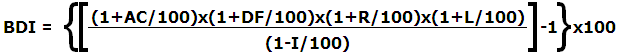 Onde:AC = taxa de rateio da Administração central;DF = taxa das despesas financeiras;R = taxa de risco, seguro e garantia do empreendimento;I = taxa de tributos; e,L = taxa de lucro.______________________________Razão social da LicitanteNome do Representante Legal/SignatárioCargo/Função do Representante Legal/SignatárioOBS 01: A composição do BDI não poderá ser superior ao apresentado. Durante o processo de cálculo, com base na formula acima, deverão ser utilizadas todas as casas decimais (modulo flutuante) fazendo-se o arredondamento somente no final, considerando somente duas casas (0,00).  OBS 02: O ISSQN será calculado em percentual de 2% a 5%, considerando a tabela de referência para calculo dos custos unitários (SINAPI – Referencial Regional e Nacional), (SIGRO I e II), (AGESUL).ANEXO VII – DECLARAÇÃO DE APARELHAMENTO E PESSOAL TÉCNICOA Empresa (nome da Empresa), devidamente inscrita no CNPJ /MF nº. _______________, sediada na (endereço completo)___________________ declara que tem disponibilidade de todo aparelhamento e pessoal técnico adequado para realização do objeto desta Licitação Tomada de Preços nº _________. Cidade/Estado,           de                            de 2019.Nome e Ass. do Representante Legal da EmpresaObs. Envelope habilitação.ANEXO VIII – DECLARAÇÃO DE COMPROMISSO (FATOS SUPERVENIENTES) E DE MENORA Empresa (nome da Empresa), devidamente inscrita no CNPJ /MF nº. _______________, sediada na (endereço completo)___________________ neste ato representada  pelo Sr. ________________, brasileiro, (estado civil), portador da Carteira de Identidade nº. _________, inscrito no CPF/MF sob o nº. __________________, no uso de suas atribuições legais, declara que a Empresa acima mencionada, compromete-se nos termos da legislação vigente informar a qualquer tempo, sob as penalidades cabíveis, a existência de fatos supervenientes impeditivos à habilitação, decorrente da Tomada de Preços nº.  .................................., declara, ainda, que não mantém em seu quadro de pessoal menores de 18 (dezoito) anos em trabalho noturno, perigoso ou insalubre e, de 16 (dezesseis) anos, em qualquer trabalho, salvo na condição de aprendiz, a partir de 14 (quatorze) anos, nos termos do Inciso XXXIII do art. 7°, da Constituição Federal e art. 27, V, da Lei n.º 8.666, de 21 de Junho de 1.993, sob a nova redação da Lei n.° 9.854, de 27 de Outubro de 1.999.Cidade/Estado,           de                            de  2019.Nome e Ass. do Representante Legal da EmpresaObs. Envelope habilitaçãoANEXO IX – DECLARAÇÃO DE NÃO PARTICIPAÇÃO A Empresa (nome da Empresa), devidamente inscrita no CNPJ /MF nº. _______________, sediada na (endereço completo)___________________ declara para os devidos fins que DECLARA sob as penas da lei: que não consta em seu quadro societário servidor público da ativa, ou empregado de empresa pública ou de sociedade de economia mista.Cidade/Estado,           de                            de 2019.Obs. Envelope habilitaçãoANEXO X – DECLARAÇÃO PARA MICROEMPRESA E EMPRESA DE PEQUENO PORTEA Empresa (nome da Empresa), devidamente inscrita no CNPJ /MF nº. _______________, sediada na (endereço completo)___________________ neste ato representada pelo Sr. ________________, brasileiro, (estado civil), portador da Carteira de Identidade nº. _________, inscrito no CPF/MF sob o nº. __________________, no uso de suas atribuições legais, declara, sob as sanções administrativas cabíveis e sob as penas da lei, ser:(  ) Microempresa (ME) ou,(  ) Empresa de pequeno porte (EPP)E que não se enquadra em qualquer das hipóteses de exclusão relacionadas no § 4º do art. 3º da lei Complementar nº 123/2006.Por ser expressa manifestação da verdade, firmo o presente.Cidade/Estado,           de                            de  2019.Nome, CRC do contador e Assinatura Obs. Credenciamento  ANEXO XI – MODELO DE PROCURAÇÃOPor este instrumento particular de Procuração, a (Razão Social da Empresa), com sede (endereço completo)..........................................inscrita no CNPJ/MF sob n.º ................e Inscrição Estadual sob n.º ......................, Representada neste ato por seu(s) (qualificação(ões) do(s) outorgante(s) Sr(a)(s)........................., portador(a) da Cédula de Identidade RG n.º ............ e CPF n.º ............, nomeia(m) e constitui(em) seu bastante Procurador o(a) Sr(a). ..........................., (nacionalidade), (estado civil), portador(a) da Cédula de Identidade RG n.º ............ e CPF n.º ............, residente e domiciliado à Rua ..........................................., n.º .........., Bairro........................, (Estado)................, a quem confere(m) amplos poderes para representar a (Razão Social da Empresa) perante a Prefeitura Municipal de Japorã/MS, no que se referir a Modalidade TOMADA DE PREÇOS, com poderes para tomar qualquer decisão durante todas as fases da Licitação, inclusive apresentar proposta em nome da Outorgante, formular verbalmente novas propostas, conforme o caso, desistir expressamente da intenção de interpor recurso administrativo, manifestar imediata e motivadamente a intenção de interpor recurso administrativo ao final da sessão, assinar a Ata da sessão, prestar todos os esclarecimentos solicitados pelo Comissão Permanente de Licitação, enfim praticar todos os demais atos pertinentes ao certame em nome da Outorgante, inclusive assinar Contratos de Fornecimento/serviços e demais compromissos. A presente procuração é válida até o dia ......................Por ser verdade, firmamos a presente procuração para que produza os efeitos legais.Local e data.(Nome/Assinatura(s) com firma(s) reconhecida(s) do(s) outorgante(s) com poderes para este fim conforme Contrato Social da empresa)Obs. CredenciamentoANEXO XII – TERMO DE RENÚNCIAÀ Comissão Permanente de Licitação da Prefeitura Municipal de Japorã/MSA Empresa (nome da Empresa), devidamente inscrita no CNPJ /MF nº. _______________, sediada na (endereço completo) ___________________ participante da licitação Tomada de Preços nº ---------------------, neste ato representada pelo Sr. ________________, brasileiro, (estado civil), portador da Carteira de Identidade nº. _________, inscrito no CPF/MF sob o nº. __________________ declara, na forma e sob as penas impostas pela Lei nº. 8.666/93 e alterações posteriores, que não pretende recorrer da decisão da Comissão de Licitação, que julgar os documentos de habilitação preliminares, renunciando assim, expressamente ao direito de recurso e ao prazo respectivo previsto no artigo 109, inciso I alínea “a” e § 3º, da Lei Federal 8.666/93 e alterações, concordando, com a abertura dos envelopes de proposta de preços dos proponentes habilitados.Declara, ao final, que não pretende recorrer da decisão da Comissão de Licitação, que julgar a fase de classificação das propostas de preços, renunciando expressamente ao direito de recurso e ao prazo respectivo previsto no artigo 109, inciso I alínea “b” e § 3º, da Lei Federal 8.666/93 e alterações, concordando, em consequência, com o curso do procedimento licitatório.Obs. CredenciamentoANEXO XIII -  DECLARAÇÃO DE ELABORAÇÃO INDEPENDENTE DE PROPOSTA E ATUAÇÃO CONFORME AO MARCO LEGAL ANTICORRUPÇÃO(em papel timbrado da licitante)Eu, ___________________________________, portador do RG nº _____________ e do CPF nº _____________, representante legal do licitante ________________________ (nome empresarial), interessado em participar da Tomada de Preços nº ___/___, Processo n° ___/___, DECLARO, sob as penas da Lei, especialmente o artigo 299 do Código Penal Brasileiro, que:a) a proposta apresentada foi elaborada de maneira independente e o seu conteúdo não foi, no todo ou em parte, direta ou indiretamente, informado ou discutido com qualquer outro licitante ou interessado, em potencial ou de fato, no presente procedimento licitatório;b) a intenção de apresentar a proposta não foi informada ou discutida com qualquer outro licitante ou interessado, em potencial ou de fato, no presente procedimento licitatório;c) o licitante não tentou, por qualquer meio ou por qualquer pessoa, influir na decisão de qualquer outro licitante ou interessado, em potencial ou de fato, no presente procedimento licitatório;d) o conteúdo da proposta apresentada não será, no todo ou em parte, direta ou indiretamente, comunicado ou discutido com qualquer outro licitante ou interessado, em potencial ou de fato, no presente procedimento licitatório antes da adjudicação do objeto;e) o conteúdo da proposta apresentada não foi, no todo ou em parte, informado, discutido ou recebido de qualquer integrante relacionado, direta ou indiretamente, ao órgão licitante antes da abertura oficial das propostas; e f) o representante legal do licitante está plenamente ciente do teor e da extensão desta declaração e que detém plenos poderes e informações para firmá-la.DECLARO, ainda, que a pessoa jurídica que represento conduz seus negócios de forma a coibir fraudes, corrupção e a prática de quaisquer outros atos lesivos à Administração Pública, nacional ou estrangeira, em atendimento à Lei Federal nº 12.846/2013, tais como: I – prometer, oferecer ou dar, direta ou indiretamente, vantagem indevida a agente público, ou a terceira pessoa a ele relacionada; II – comprovadamente, financiar, custear, patrocinar ou de qualquer modo subvencionar a prática dos atos ilícitos previstos em Lei; III – comprovadamente, utilizar-se de interposta pessoa física ou jurídica para ocultar ou dissimular seus reais interesses ou a identidade dos beneficiários dos atos praticados; IV – no tocante a licitações e contratos: frustrar  ou  fraudar,  mediante  ajuste,  combinação  ou  qualquer  outro  expediente,  o  caráter  competitivo  de procedimento licitatório público;impedir, perturbar ou fraudar a realização de qualquer ato de procedimento licitatório público; afastar ou procurar afastar licitante, por meio de fraude ou oferecimento de vantagem de qualquer tipo; fraudar licitação pública ou contrato dela decorrente; criar, de modo fraudulento ou irregular, pessoa jurídica para participar de licitação pública ou celebrar contrato administrativo; obter  vantagem  ou  benefício  indevido,  de  modo  fraudulento,  de  modificações  ou  prorrogações  de  contratos celebrados com a administração pública, sem autorização em lei, no ato convocatório da licitação pública ou nos respectivos instrumentos contratuais; ou manipular ou fraudar o equilíbrio econômico-financeiro dos contratos celebrados com a administração pública; V – dificultar atividade de investigação ou fiscalização de órgãos, entidades ou agentes públicos, ou intervir em sua atuação, inclusive no âmbito das agências reguladoras e dos órgãos de fiscalização do sistema financeiro nacional.(Local e data).____________________________________			        (Nome/assinatura do representante legal)Obs. Envelope habilitaçãoANEXO XIV – MODELO DE DECLARAÇÃO DE SUSTENTABILIDADE AMBIENTALTOMADA DE PREÇOS – Nº _______/2019PROPONENTE LICITANTE:______________________________________________ENDEREÇO: _________________________________________________________CNPJ: ________________________ FONE: _________________EMAIL:_________________________________________	Declaro, sob as penas da Lei nº 6.938/1981, na qualidade de proponente do procedimento licitatório, sob a modalidade Tomada de Preço nº ______/2019, instaurado pelo Processo Administrativo de nº ____________, que atendemos aos critérios de qualidade ambiental e sustentabilidade socioambiental, respeitando as normas de proteção do meio ambiente.	Estou ciente da obrigatoriedade da apresentação das declarações e certidões pertinentes dos órgãos competentes quando solicitadas como requisito para habilitação e da obrigatoriedade do cumprimento integral ao que estabelece o art. 6º e seus incisos, da Instrução Normativa nº 01, de 19/01/2010, do Ministério do Planejamento, Orçamento e Gestão – MPOG e Decreto nº 7746 de 05/06/2012, que estabelece critérios, práticas e diretrizes para a promoção do desenvolvimento nacional sustentável.	Estou ciente da obrigatoriedade da apresentação do registro no Cadastro Técnico Federal de Atividades Potencialmente Poluidoras ou Utilizadoras de Recursos Ambientais caso minha empresa exerça uma das atividades constantes no Anexo II da Instrução Normativa nº 31, de 03/12/2009, do IBAMA.	Por ser a expressão da verdade, firmamos a presente.	_____________________ de __________________ de 2019.	Nome: _______________________________________________	RG/CPF: ________________________	Cargo: __________________________Obs. Envelope habilitaçãoANEXO II - PROPOSTA DE PREÇO
TOMADA DE PREÇOS Nº 003/2019 – EMPREITADA TIPO MENOR PREÇO GLOBAL ANEXO II - PROPOSTA DE PREÇO
TOMADA DE PREÇOS Nº 003/2019 – EMPREITADA TIPO MENOR PREÇO GLOBAL ANEXO II - PROPOSTA DE PREÇO
TOMADA DE PREÇOS Nº 003/2019 – EMPREITADA TIPO MENOR PREÇO GLOBAL ANEXO II - PROPOSTA DE PREÇO
TOMADA DE PREÇOS Nº 003/2019 – EMPREITADA TIPO MENOR PREÇO GLOBAL ANEXO II - PROPOSTA DE PREÇO
TOMADA DE PREÇOS Nº 003/2019 – EMPREITADA TIPO MENOR PREÇO GLOBAL ANEXO II - PROPOSTA DE PREÇO
TOMADA DE PREÇOS Nº 003/2019 – EMPREITADA TIPO MENOR PREÇO GLOBAL ANEXO II - PROPOSTA DE PREÇO
TOMADA DE PREÇOS Nº 003/2019 – EMPREITADA TIPO MENOR PREÇO GLOBAL ANEXO II - PROPOSTA DE PREÇO
TOMADA DE PREÇOS Nº 003/2019 – EMPREITADA TIPO MENOR PREÇO GLOBAL Proponente:Proponente:Proponente:Proponente:Proponente:Proponente:Proponente:Proponente:CNPJ:CNPJ:CNPJ:CNPJ:Insc. Estadual:Insc. Estadual:Insc. Estadual:Insc. Estadual:Endereço:Endereço:Endereço:Endereço:Endereço:Endereço:Endereço:Endereço:E-mail:E-mail:E-mail:E-mail:E-mail:E-mail:E-mail:E-mail:Cidade:Cidade:Cidade:Cidade:Estado:Estado:Estado:Estado:Fone/Fax:Fone/Fax:Fone/Fax:Fone/Fax:Cep:Cep:Cep:Cep:Contratação de empresa especializada para EXECUÇÃO DE OBRAS DE RECONSTRUÇÃO DE BUEIROS E ATERRO NO MUNICIPIO DE JAPORÃ/MS. CONFORME PROCESSO nº 59053.001181/2017-75 – SECRETARIA NACIONAL DE PROTEÇÃO E DEFESA CIVIL por meio da Portaria nº 225/2017 celebrado entre o Município de Japorã/MS e o Ministério da Integração Nacional.Contratação de empresa especializada para EXECUÇÃO DE OBRAS DE RECONSTRUÇÃO DE BUEIROS E ATERRO NO MUNICIPIO DE JAPORÃ/MS. CONFORME PROCESSO nº 59053.001181/2017-75 – SECRETARIA NACIONAL DE PROTEÇÃO E DEFESA CIVIL por meio da Portaria nº 225/2017 celebrado entre o Município de Japorã/MS e o Ministério da Integração Nacional.Contratação de empresa especializada para EXECUÇÃO DE OBRAS DE RECONSTRUÇÃO DE BUEIROS E ATERRO NO MUNICIPIO DE JAPORÃ/MS. CONFORME PROCESSO nº 59053.001181/2017-75 – SECRETARIA NACIONAL DE PROTEÇÃO E DEFESA CIVIL por meio da Portaria nº 225/2017 celebrado entre o Município de Japorã/MS e o Ministério da Integração Nacional.Contratação de empresa especializada para EXECUÇÃO DE OBRAS DE RECONSTRUÇÃO DE BUEIROS E ATERRO NO MUNICIPIO DE JAPORÃ/MS. CONFORME PROCESSO nº 59053.001181/2017-75 – SECRETARIA NACIONAL DE PROTEÇÃO E DEFESA CIVIL por meio da Portaria nº 225/2017 celebrado entre o Município de Japorã/MS e o Ministério da Integração Nacional.Contratação de empresa especializada para EXECUÇÃO DE OBRAS DE RECONSTRUÇÃO DE BUEIROS E ATERRO NO MUNICIPIO DE JAPORÃ/MS. CONFORME PROCESSO nº 59053.001181/2017-75 – SECRETARIA NACIONAL DE PROTEÇÃO E DEFESA CIVIL por meio da Portaria nº 225/2017 celebrado entre o Município de Japorã/MS e o Ministério da Integração Nacional.Contratação de empresa especializada para EXECUÇÃO DE OBRAS DE RECONSTRUÇÃO DE BUEIROS E ATERRO NO MUNICIPIO DE JAPORÃ/MS. CONFORME PROCESSO nº 59053.001181/2017-75 – SECRETARIA NACIONAL DE PROTEÇÃO E DEFESA CIVIL por meio da Portaria nº 225/2017 celebrado entre o Município de Japorã/MS e o Ministério da Integração Nacional.Contratação de empresa especializada para EXECUÇÃO DE OBRAS DE RECONSTRUÇÃO DE BUEIROS E ATERRO NO MUNICIPIO DE JAPORÃ/MS. CONFORME PROCESSO nº 59053.001181/2017-75 – SECRETARIA NACIONAL DE PROTEÇÃO E DEFESA CIVIL por meio da Portaria nº 225/2017 celebrado entre o Município de Japorã/MS e o Ministério da Integração Nacional.Contratação de empresa especializada para EXECUÇÃO DE OBRAS DE RECONSTRUÇÃO DE BUEIROS E ATERRO NO MUNICIPIO DE JAPORÃ/MS. CONFORME PROCESSO nº 59053.001181/2017-75 – SECRETARIA NACIONAL DE PROTEÇÃO E DEFESA CIVIL por meio da Portaria nº 225/2017 celebrado entre o Município de Japorã/MS e o Ministério da Integração Nacional.LoteEspecificaçãoEspecificaçãoUndQtdeQtdeValor UnitárioValor Total1META 2 – RECONSTRUÇÃO COMPLETA DO BUEIRO TUBULAR – KM 14.5 – ESTRADA JAPORÃ/JACAREÍ – VALOR PREVISTO R$ 72.465,63META 2 – RECONSTRUÇÃO COMPLETA DO BUEIRO TUBULAR – KM 14.5 – ESTRADA JAPORÃ/JACAREÍ – VALOR PREVISTO R$ 72.465,63Serviçoglobal 112META 6 – RECONSTRUÇÃO COMPLETA DO BUEIRO TUBULAR – KM 32.5 – ESTRADA JAPORÃ/JACAREI – VALOR PREVISTO R$ 72.465,63META 6 – RECONSTRUÇÃO COMPLETA DO BUEIRO TUBULAR – KM 32.5 – ESTRADA JAPORÃ/JACAREI – VALOR PREVISTO R$ 72.465,63Serviçoglobal113META 7 – RECONSTRUÇÃO COMPLETA DO BUEIRO TUBULAR – ESTRADA CRISTO REI – R$ 34.459,92META 7 – RECONSTRUÇÃO COMPLETA DO BUEIRO TUBULAR – ESTRADA CRISTO REI – R$ 34.459,92Serviçoglobal114META 8 – RECONSTRUÇÃO COMPLETA DE ATERRO – CRISTO REI – VALOR PREVISTO R$ 52.600,01.META 8 – RECONSTRUÇÃO COMPLETA DE ATERRO – CRISTO REI – VALOR PREVISTO R$ 52.600,01.Serviçoglobal11Total:Total:Total:Total:Total:Total:Total:0,00Escrever o Total Geral por extenso:          Escrever o Total Geral por extenso:          Escrever o Total Geral por extenso:          Escrever o Total Geral por extenso:          Escrever o Total Geral por extenso:          Escrever o Total Geral por extenso:          Escrever o Total Geral por extenso:          Escrever o Total Geral por extenso:          Estando de acordo com o ato convocatório e com a legislação nele indicada propomos os valores acima com validade da proposta de 60 dias.Estando de acordo com o ato convocatório e com a legislação nele indicada propomos os valores acima com validade da proposta de 60 dias.Estando de acordo com o ato convocatório e com a legislação nele indicada propomos os valores acima com validade da proposta de 60 dias.Estando de acordo com o ato convocatório e com a legislação nele indicada propomos os valores acima com validade da proposta de 60 dias.Estando de acordo com o ato convocatório e com a legislação nele indicada propomos os valores acima com validade da proposta de 60 dias.Estando de acordo com o ato convocatório e com a legislação nele indicada propomos os valores acima com validade da proposta de 60 dias.Estando de acordo com o ato convocatório e com a legislação nele indicada propomos os valores acima com validade da proposta de 60 dias.Estando de acordo com o ato convocatório e com a legislação nele indicada propomos os valores acima com validade da proposta de 60 dias.Banco:Banco:Conta:Conta:Conta:Agência:Agência:Agência:Cidade/Estado,      de                          de 2019.Cidade/Estado,      de                          de 2019.Cidade/Estado,      de                          de 2019.Nome e assinatura do representante legal da Empresa, e CPFNome e assinatura do representante legal da Empresa, e CPFNome e assinatura do representante legal da Empresa, e CPFNome e assinatura do representante legal da Empresa, e CPFNome e assinatura do representante legal da Empresa, e CPFVariávelComponenteTaxa Referência(%)RGarantiaRRiscoRGarantia / Risco / SeguroDFDespesa FinanceiraACAdministração CentralLLucroIPISICOFINSIISSQNITRIBUTOSBDIBenefícios e Despesas Indiretas